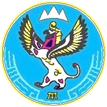 П Р И К А Зот «___» ____________ 2023 г. № __________              г. Горно-АлтайскО внесении изменений в Порядок учета бюджетных и денежных обязательств получателей средств республиканского бюджета Республики Алтай, утвержденный приказом Министерства финансов Республики Алтай от 30 декабря 2021 г. № 304-пП р и к а з ы в а ю:Утвердить прилагаемые изменения, которые вносятся в Порядок учета бюджетных и денежных обязательств получателей средств республиканского бюджета Республики Алтай, утвержденный приказом Министерства финансов Республики Алтай от 30 декабря 2021 г. № 304-п (далее соответственно – Изменения, Порядок).Установить, что Изменения применяются в отношении бюджетных обязательств, возникающих на основании документов, предусмотренных:строками 3.3 - 3.5, 6.1, 8.1, 9.1 Перечня документов, на основании которых возникают бюджетные обязательства получателей средств республиканского бюджета, и документов, подтверждающих возникновение денежных обязательств получателей средств республиканского бюджета, являющегося приложением № 3 к Порядку (далее - Перечень), при исполнении республиканского бюджета Республики Алтай на 2026 год и плановый период 2027 и 2028 годов;строками 3.1 и 3.2 Перечня, - с 1 июля 2024 г.Настоящий Приказ вступает в силу с 1 января 2024 г., за исключением абзаца второго пункта 3 Изменений, который вступает в силу 
с 1 января 2025 г.Заместитель ПредседателяПравительства Республики Алтай,
министр						                                       О.В. ЗавьяловаУТВЕРЖДЕНЫприказом Министерства финансов Республики Алтайот «___» _____ 2023 г. № ________ИЗМЕНЕНИЯ,которые вносятся в Порядок учета бюджетных и денежных обязательств получателей средств республиканского бюджета Республики Алтай, утвержденный приказом Министерства финансов Республики Алтай от 30 декабря 2021 г. № 304-пВ абзаце первом пункта 13 слова «не позднее рабочего дня, следующего за днем постановки на учет бюджетного обязательства (внесения изменений в бюджетное обязательство),» заменить словами «в день постановки на учет бюджетного обязательства (внесения изменений в бюджетное обязательство)».Абзацы второй и третий пункта 16 изложить в следующей редакции:«в отношении Сведений о бюджетных обязательствах, возникших на основании документов-оснований, предусмотренных графой 2 строк 1 - 3.5, 6.1, 8.1, 9.1 и 14 Перечня (за исключением бюджетных обязательств, возникающих на основании документов-оснований, предусмотренных графой 2 строки 14 Перечня, связанных с перечислением сумм возврата дебиторской задолженности прошлых лет в доход республиканского бюджета Республики Алтай),  направляет ПБС уведомление в электронной форме;в отношении Сведений о бюджетных обязательствах, возникших на основании документов-оснований, предусмотренных графой 2 строк 4 - 6, 7, 8, 9, 10 - 13 Перечня (документов-оснований, предусмотренных графой 2 строк 1 - 14 Перечня, источником финансового обеспечения которых являются лимиты бюджетных обязательств по дополнительному бюджетному финансированию, а также документов-оснований, предусмотренных графой 2 строки 14 Перечня, связанных с перечислением сумм возврата дебиторской задолженности прошлых лет в доход республиканского бюджета Республики Алтай), - присваивает учетный номер бюджетному обязательству (вносит в него изменения) и в день постановки на учет бюджетного обязательства (внесения в него изменений), направляет:».В пункте 17:а) абзацы второй и третий дополнить словами «по кодам бюджетной классификации, действующим в текущем финансовом году на момент внесения указанных изменений»;б) абзац пятый изложить в следующей редакции:«Внесение в бюджетные обязательства изменений, предусмотренных абзацем четвертым настоящего пункта, в части кодов бюджетной классификации по документам-основаниям, предусмотренным графой 2 строки 4 Перечня, осуществляется ПБС не позднее первого февраля текущего финансового года.».В абзаце втором пункта 21 после слов «денежных обязательствах» дополнить словами «по принятым бюджетным обязательствам».Графу 3 «Правила формирования (заполнения) реквизита» строки 6.8 приложения № 1 дополнить абзацем третьим следующего содержания:«Идентификатор документа-основания указывается автоматически в случае если в соответствии с федеральным законодательством такой идентификатор автоматически формируется в информационной системе Федерального казначейства.».Министерство финансовРеспублики АлтайЧаптынова ул., д.24, г. Горно-Алтайск, 649000тел. (388-22) 2-26-21, факс (388-22) 2-32-95E-mail: info@mf.altaigov.ruwww.minfin-altay.ruОКПО 00078212, ОГРН 1020400753438ИНН/КПП 0411005460/041101001Алтай Республиканыҥ акча-манат министерствозыЧаптыновтыҥ ор., т.24, Горно-Алтайск к., 649000тел. (388-22) 2-26-21, факс (388-22) 2-32-95E-mail: info@mf.altaigov.ruwww.minfin-altay.ruОКПО 00078212, ОГРН 1020400753438ИНН/КПП 0411005460/041101001